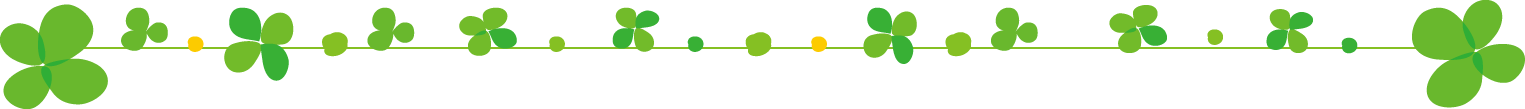 女性の健康ヨガ教室のご案内妊婦・産婦（産後1年以内）、一般の女性を対象としたヨガ教室を開催します。【日程・場所】　農村環境改善センター（役場敷地内）10:00～12:00【参加費】　無料※事前の申し込みが必要です。但し、妊婦・産婦以外の方の申し込みは各実施日の１０日前からとなります。日　程内　容持ち物第1回令和２年　５月２１日（木）肩こり、腰痛、むくみ飲み物第2回令和２年　８月２０日（木）などの解消、呼吸法、タオル第3回令和２年１１月１９日（木）失禁予防　など動きやすい服装第4回令和３年　２月２５日（木）※毎回同じ内容です。